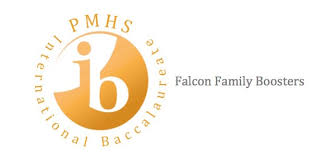 AGENDATuesday, September 21, 2021Join Zoom Meeting 
https://sjcsd-us.zoom.us/j/95824742710?pwd=bnA3ZG5jTVJab2pKdllYaXFEbDV3QT09Greetings/Introductions (Tiffany Busby & Jonathan Higgins)Previous Meeting Minutes (N/A) (Jonathan Higgins)Parent presentation available at https://www-pmhs.stjohns.k12.fl.us/ib/ Treasurer’s Report (Jonathan Higgins & Sabrina Abare) Official report will be finalized on Tuesday, 9/28Account balances as of 9/21/21PMHS IB Boosters General Checking: $1,929.33White Room for banquet already has a deposit down!PMHS IB Dance Checking: $11,903.33Fundraising Activities (Monali Manikal & Jonathan Higgins)Cookie Dough FundraiserSpirit NightsYankee CandleHoliday WreathsIB Updates (Jonathan Higgins)Field Trips (Jacksonville Icemen)PMHS Open House IB Q&A with Mr. Higgins (Wednesday, September 22, 2021, 5:00-6:00pm)IB Exam Registration (October-November)IB Extended Essay—seniors meeting with Mentors this week!Upcoming Dates/ScheduleIB Booster Meeting Schedule (every 3rd Tuesday, 5:00 pm, online currently)FSA Testing (ongoing this week)PMHS Open House (Wednesday, September 22, 2021, 5:00-6:00pm)Class Discipline meetings (Wednesday, September 22)Homecoming (Friday, October 8th, Dance is postponed until Spring)Picture Day (October 11, 2021)PSAT—students not testing can “work” from home—assignments will be posted (October 13, 2021)End of Quarter 1 (October 15, 2021)Teacher Planning Day (October 18, 2021)Veterans Day (November 11, 2021)Graduation at the St. Augustine Amphitheater (May 25, 2022)Comments and Suggestions for future meetings (ALL)Future Agenda items???Future meeting datesOctober 19, 2021November 16, 2021December 14, 2021 *note 2nd TuesdayJanuary 18, 2022February 15, 2022March 22, 2022 *note 4th TuesdayApril 19, 2022May 17, 2022Adjourn